4.1 Classifying Triangles Goal: Classify triangles by their sides and by their measures.Triangle: a figure formed by three _________________ joining three noncolinear _________________Vertex: a point that joins two ____________ of the triangleClassify each triangle by its sides.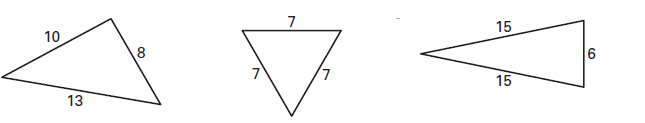 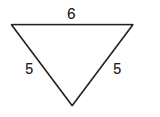 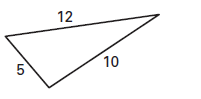 Classify the triangle by its angles.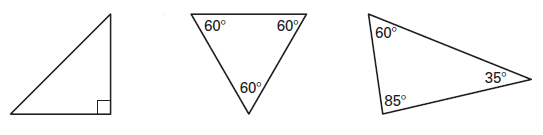 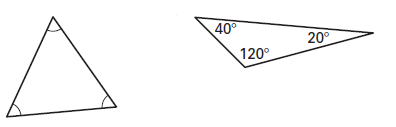 Classify each triangle by its angles AND sides.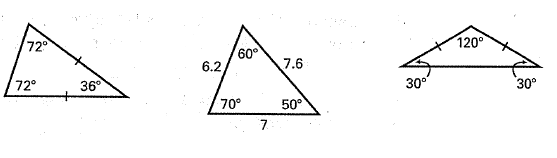 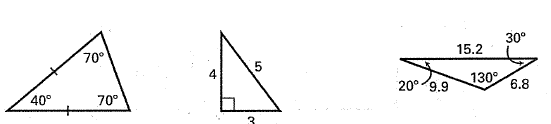 Determine if a triangle can be both classifications. If possible, draw the type of triangle.Obtuse and scalene?					Right and isosceles?Equilateral and acute?					Right and acute?Scalene and isosceles?					Obtuse and equilateral?Obtuse and isosceles?					Scalene and acute?Identify which side is opposite each angle.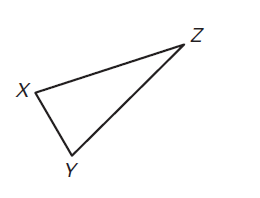 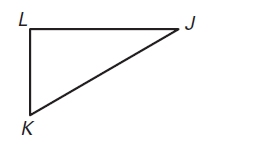 4.2 Angle Measures of TrianglesGoal: Find interior and exterior angle measures in triangles.Interior Angles: when the sides of a triangle are extended, the three original angles are the interior angles.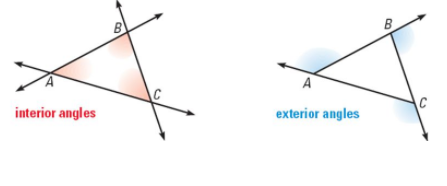 Exterior Angles: when the sides of a triangle are extended, the angles that are adjacent to the interior angles are the exterior angles.Find the measure of .a) ________					b) ________				c) ________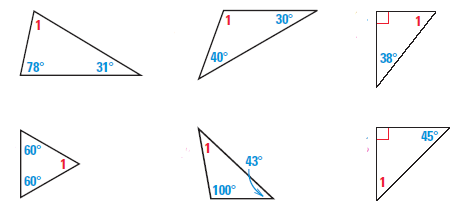 d) ________					e) ________				f) ________Find the value of x. Then find the measure of each angle. a) x = ________							b) x = ________				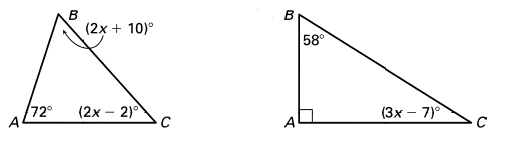 Find the measure of each missing angle. a) ________					b) ________				c) ________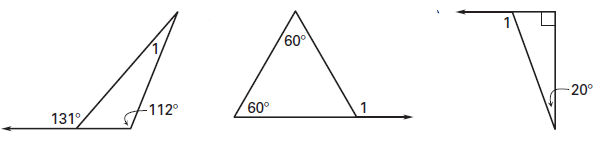 d) ________					e) ________				f) ________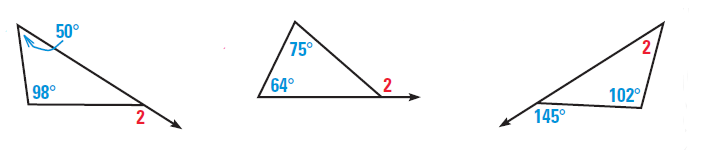 Find the value of x. a) x = _______							b) x = ______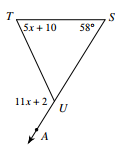 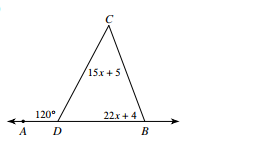 4.3 Isosceles and Equilateral Triangles Goal: Use properties of isosceles and equilateral triangles to find side lengths and angle measures.Isosceles Triangle VocabularyLegs: the __________________ sidesBase: the side that is not ________________Base angles: the two angles at the ________________Find the value of x. If x is an angle, also find the measure of each angle.a) x = __________			b) x = __________			c) x = __________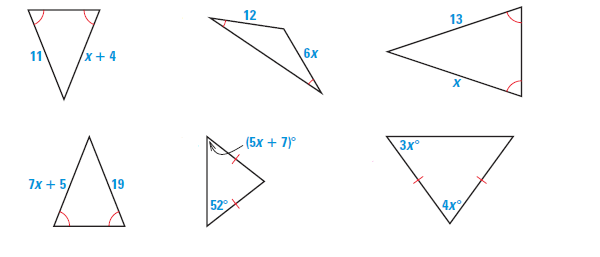 d) x = __________			e) x = __________			f) x = __________g) x = __________			h) x = __________			i) x = __________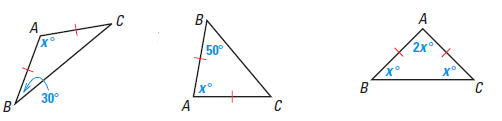 **Each angle in an equiangular triangle will always be ___________Find the value of each variable. a) x = __________			b) x = __________			c) x = __________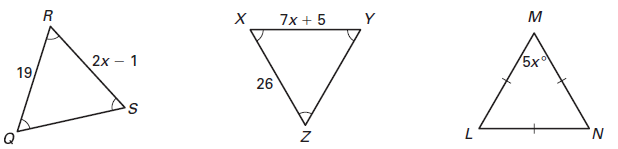 d) y = __________			e) y = __________			f) x = ______  y = _______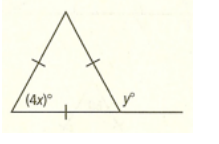 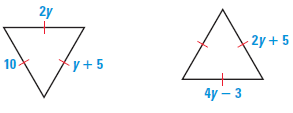 4.4 Part A: The Distance Formula Goal: Find the distance between two coordinates.Why will your answer never be a negative number?Find the distance between each pair of coordinates.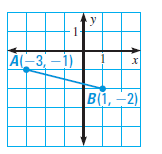 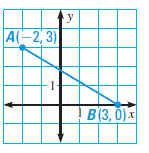 a) _________________					b) __________________c) _________________		d) ___________________e) _________________		f) __________________ 4.4 Part B: The Pythagorean Theorem Goal: Use the Pythagorean Theorem to find missing sides of right triangles.Legs of a right triangle: the sides that form the ______________________________Hypotenuse: the side ___________________ of the right angleUse the Pythagorean theorem to find each missing side length. If necessary, round to the nearest tenth.a) c = _____________			b) b = _____________			c) a = ____________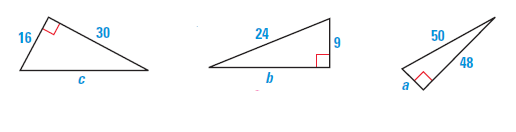 d)  x = _____________			e) x = _____________			f) x = ____________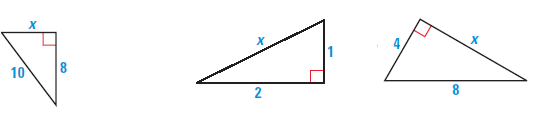 Pythagorean triple: a set of three positive integers a, b, and c that satisfy the equation .Tell whether the given side lengths form a Pythagorean triple.a) 8, 10, 6				b) 7, 8, 9			c) 14, 50, 48Draw and label a picture of the situation, then use the Pythagorean Theorem to solve.a) To hang lights on her house, Ms. Blaseg placed a 15 foot ladder 3 feet from the base of her house. How high up the house will the ladder reach?b) Steve is turning half of his backyard into a chicken pen. His backyard is a 24 meter by 45 meter rectangle. He wants to put a chicken wire fence that stretches diagonally from one corner to the opposite corner. How many meters of fencing will Steve need?c) A ship leaves port and travels 100 km east then turns south and travels 75 km. How far from the port is the ship?d) A wire is stretched from the top of a 12 foot pole to a stake 5 feet from the base of the pole. How long is the wire?4.5 The Converse of the Pythagorean TheoremGoal: Use side lengths to determine whether triangles are acute, obtuse, or right.Classify the triangle with the given side lengths as acute, right, or obtuse.a) ____________________		b) ______________________		c) ____________________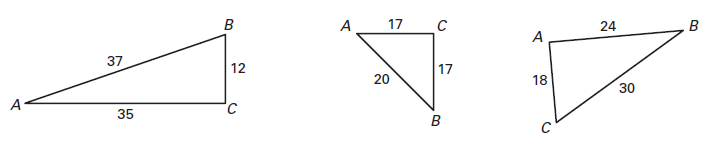 d) ____________________		e) ______________________		f) ____________________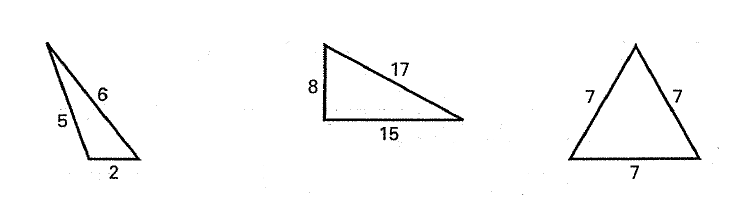 g) ____________________		h) ______________________		i) ____________________4.6 Medians of TrianglesGoal: Draw medians and centroids. Use properties of medians to find missing lengths.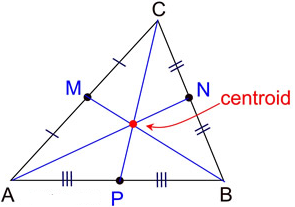 Median: a segment from the vertex to the ____________________ of the opposite side. Centroid: the point at with the medians of the triangle _____________________Use a ruler to draw all three medians in each triangle. Label the centroid of each triangle X.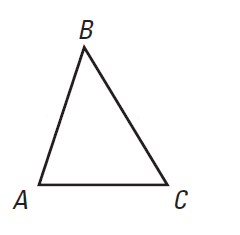 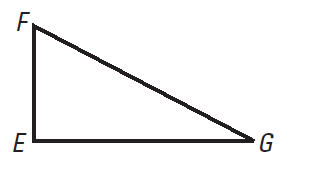 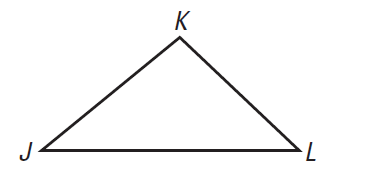 P is the centroid of . Find QP and PN.a) QP = ______	  PN = _______             b) QP = ______	PN = _______	  c) QP = ______	  PN = _______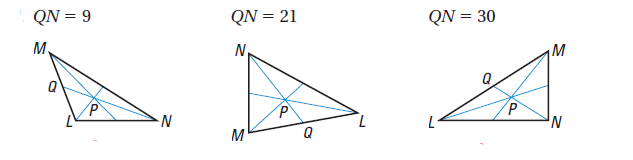 D is the centroid of . Find CD and CE.a) CD = ______	  CE = _______             b) CD = ______	CE = _______	  c) CD = ______	  CE = _______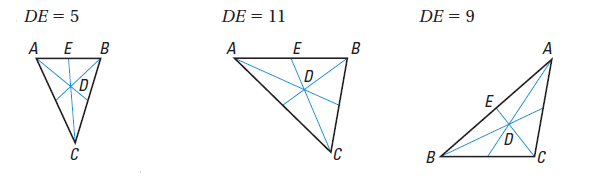 P is the centroid of each triangle. Use the information given to find the lengths.a) BD = _________			b) EH = _________		c) KM = _______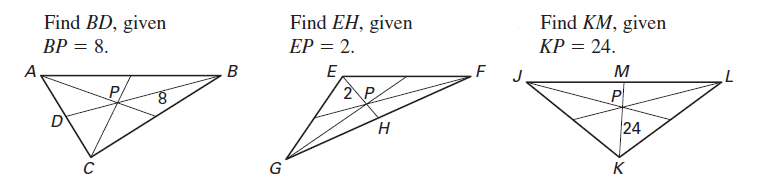 AngLegs – Is it a Triangle?4.7 InvestigationDetermine if a triangle can be made with the following colors as sides. List the side length of each color and whether or not it makes a triangle.Orange: 5 cm 		Purple: 7 cm		Green: 9 cm 	Yellow: 10 cm		Blue: 12 cm		Red: 14 cmGo back and observe the side lengths, find a rule for when the side lengths make a triangle.Find a rule for when the side lengths do not make a triangle.4.7 Triangle InequalitiesGoal: Use triangle measures to decide which side is the longest and which angle is the largest.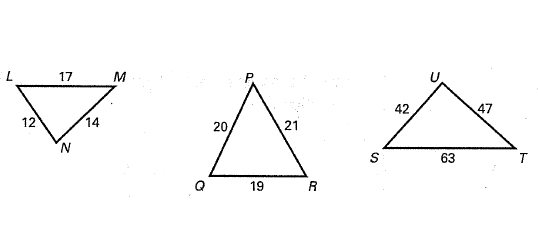 Name the angles from largest to smallest.Name the sides from longest to shortest.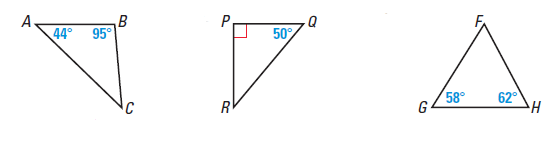 Determine whether the side lengths can form a triangle.a) 3, 5, 9					b) 7, 5, 12				c) 6, 9, 4d) 18, 9, 11					e) 20, 36, 13				f) 8.5, 7.2, 3.4Classification of Triangles by SidesClassification of Triangles by SidesClassification of Triangles by SidesClassification of Triangles by SidesClassification of Triangles by SidesClassification of Triangles by SidesEquilateral _______ congruent sidesEquilateral _______ congruent sidesIsosceles_______ congruent sidesIsosceles_______ congruent sidesScalene_______ congruent sidesScalene_______ congruent sidesClassification of Triangles by AnglesClassification of Triangles by AnglesClassification of Triangles by AnglesClassification of Triangles by AnglesClassification of Triangles by AnglesClassification of Triangles by AnglesEquiangular_____ congruent angles Acute_____ acute anglesAcute_____ acute anglesRight_____ right angleRight_____ right angleObtuse_____ obtuse angleTriangle Sum Theorem: The sum of the measures of the angles of a triangle is ____________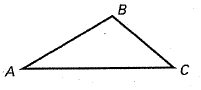 _________ + _________ + _________ = _________Exterior Angle Theorem: the measure of an exterior angle of a triangle is equal to the ________ of the measures of the two nonadjacent _______________________ angles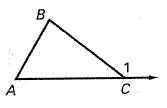 ________ = ________ + ________Base Angles Theorem: If two sides of a triangle are congruent, then the angles __________________ of them are ___________________If , then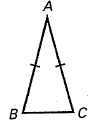 ______  ______Converse of the Base Angles Theorem: If two ______________ are congruent, then the sides __________________ of them are congruentIf , then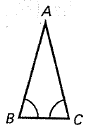 ______  ______Equilateral Theorem: If a triangle is equilateral, then it is ___________________                   If ,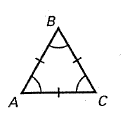              then _____  _____  ______Equiangular Theorem: If a triangle is equiangular, then it is ___________________                   If ,            then _____  _____  ______The Distance FormulaThe Distance FormulaFor any two coordinates  and , the distance between A and B is written AB and is 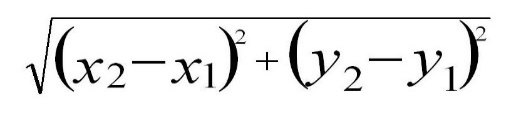 Step 1: __________ in the coordinatesStep 2: Simplify _____________________Step 3: _______________ each parenthesis. Remember!      Squaring a negative number makes it positive.Step 4: ___________ together the two numbersStep 5: Simplify the _____________________The Pythagorean TheoremThe Pythagorean TheoremIn a right triangle, the square of the _______________________ is equal to the sum of the squares of the lengths of the ______________________ + ________ = ________Classifying Triangles Using the Converse of the Pythagorean TheoremClassifying Triangles Using the Converse of the Pythagorean TheoremClassifying Triangles Using the Converse of the Pythagorean TheoremIn  with longest side C….In  with longest side C….In  with longest side C….If ______         ______ + ______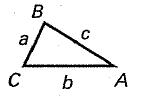 then the triangle is acute.If ______         ______ + ______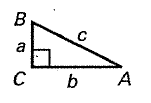 then the triangle is right.If ______         ______ + ______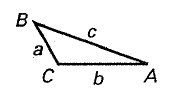 then the triangle is obtuse.Intersections of Medians of a TriangleIntersections of Medians of a TriangleThe medians of a triangle intersect at a point that is _______________________ of the distance from each vertex to the midpoint of the opposite side.If  is the centroid of , then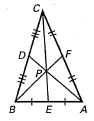    and    and    Colors of SidesLength of side 1Length of side 2Length of side 3Did it make a triangle?1. Purple, purple, orange2. Orange, green, yellow3. Green, orange, red4. Orange, blue, red5. Orange, purple, orange6. Blue, orange, purple7. Orange, orange, blue8. Purple, orange, yellow9. Orange, purple, red10. Green, yellow, blueIf one side of a triangle is longer than another side, then the angle opposite the longer side is ______________ than the angle opposite the shorter side.If , then A ______ 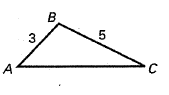 If one angle of a triangle is larger than another angle, then the side opposite the larger angle is ______________ than the side opposite the smaller angle.If , then 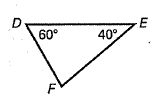 Triangle Inequality Theorem: The sum of the lengths of any two sides of a triangle is ________________ than the length of the third side.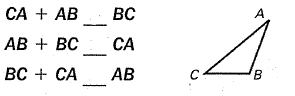 